  	Society of Luther Christman Fellows 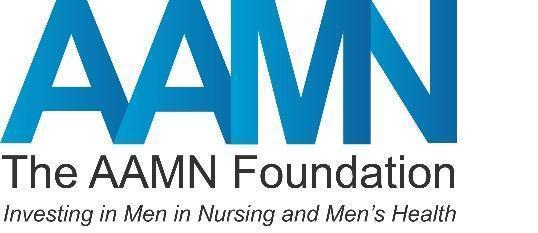 Application FormFirst Name: _______________________  Last Name: _________________________________________Credentials (i.e. degrees): _______________________________________________________________Employer:____________________________________________________________________________Position/Title: ________________________________________________________________________Mailing Address:______________________________________________________________________City: _______________________________________  State: ___________  Zip:____________________Phone: ____________________________ Email:_____________________________________________AAMN Member? ___ Yes ___ No    Please list any other nursing memberships below: 	_____________________________________________________________________________________	_____________________________________________________________________________________The induction fee is $1,000, which will help fund scholarships. If paying by check, please make payable to the AAMN Foundation and remit to the address below. If paying by credit card please provide the following:	Card Number: __________________________________________________  Expiration Date: _________	CVV: ___________ Name on Card: _________________________________________________________	Billing Address (if different from above): ____________________________________________________	_____________________________________________________________________________________	Signature: ____________________________________________________________________________The induction of new fellows into the Society and presentation of the Luther Christman medallion occurs annually in a ceremony during AAMN’s annual conference.The AAMN Foundation -- 2511 8th St. South, Wisconsin Rapids, WI 54494Phone: 929-515-4945       Email: aamnfoundation@gmail.com 	www.aamn.org/foundation